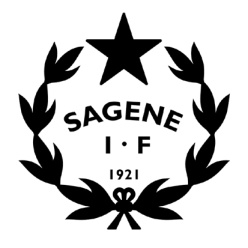 Tid: 		30.09.2020 kl. 18 -20.Sted:		Klubbhuset.Inviterte:	Lederne av alle avdelingene.Frafall: 	 	Tennis, bandySAKSLISTE Åpning av møtetGodkjenning av innkalling.Vedlegg: Innkalling møte ledergruppa 30.09.2020.Vedtak: Innkallingen godkjennes uten anmerkninger. Godkjenning av protokollerVedlegg: Protokoll møte ledergruppa 02.09.2020Vedtak: Protokollene godkjennes uten anmerkninger.  Vedtakssaker Status i avdelingene – Runde rundt bordet (gjennomgang kartleggingsskjema avdelingene). Revidering budsjett 2020 – Regnskap pr. 31.08 + utestående pr. 31.08 = alle må revidere! Budsjett 2021 – Styret vedtatt Ny prosess og ny mal (Sak 55 i siste lenken)Smittevern i Sagene IF  – Fungerer regler/rutiner? Gjennomføring av smittevernkurs?Inkluderings- og rekrutteringsarbeidet  – Status åpne skoler, plan videre (Sak 50 i lenke).Treningstider og drift vinter  – Treningstider inne/ute, regler vinterdrift.100- års jubileum 2021 – Representanter komité, nye æresbevisninger (Sak 52 og 53 i lenke). Felles vinterdugnad  på kunstisen/hallen – Inntekter, Ideer/innspill, arbeidsgruppe. Orienteringssaker Faste saker som settes opp på hvert møte: Endringer i administrasjonen – DL informerer (Sak 51 i lenke). Elektronisk skjema for utgiftsrefusjon – Skal brukes av alle. Regnskapsrapport pr. 31. august 2020 Rapport utestående fordringer.Kartleggingsskjema avdelingene.Avviksrapportering HMS.Vedtaksprotokollen.MØTEPLAN 2020Hver siste onsdag i måneden, unntatt juli og desember. Neste møte: Onsdag 30. september kl. 18- 20 i klubbhuset. SAKER FREMOVER:Oppfølging av utbygging av Voldsløkka sør Rehabilitering av tennisbanene - drift. Plan rekrutterings- og inkludering høst 2020Planlegge sommeren 2020Allidrett/turn – Mål og organisering? Treningstider vinter 2020/2021Nye idretter – Håndball?  Dans, Judo?100- års jubileum.Budsjett 2021Plan inkluderings- og rekruttering 2021Møte- og  kursplaner 2021.GDPR – nye personvernregler i Sagene IF. Nye nettsider og nytt medlemssystem.Orra- rutiner.Fornye Anti-doping policyRevidering årshjul (AU)